Voor ons jaarlijkse vastenproject kozen wij dit jaar voor een goed doel uit eigen land.
De organisatie HOPE! In 2016 moest Hope Benefiet afscheid nemen van zijn stichter en bezieler Rupert Suply na een jarenlange strijd tegen kanker en meer dan 650 chemokuren. 
Rupert is de papa van een kleuter uit onze kleuterschool.Het voornaamste doel van HOPE vandaag is ‘HOPE’ geven aan wie ‘HOPE’ nodig heeft !
Hope trekt de laatste jaren , met de opbrengsten van verschillende initiatieven naar Vlaamse ziekenhuizen. Daar schonk het de speciaal voor kinderen ontwikkelde ‘HOPE Tower’ en ‘HOPE on wheels’. Deze speeltuigen , voorzien van educatieve spellen en leerrijke spelcomputers, worden ingezet bij onder meer de oncologische afdelingen.  
Zo kunnen zieke kinderen, maar ook gezonde kindjes die naar een ziek familielid komen 
op een ontspannen en aangename manier even ontsnappen aan het gekende ziekenhuissfeertje. 
HOPE voedt de kinderen zo met positieve krachten en gedachten.
HOPE geeft afleiding, moed en sterkte om positiever naar hun situatie te kunnen kijken.Voor de komende jaren zijn er nog meer ideeën die HOPE zal proberen verwezenlijken.
Door met vele sympathisanten mee de schouders onder HOPE te zetten kunnen we 
HOPE geven aan zij die HOPE nodig hebben.Meer info over onze vastenactie van dit jaar vindt u op onze website van de school www.sint-ludgardis.be bij de rubriek vastenactie.
U kan natuurlijk ook de website van HOPE eens bezoeken www.hopebenefiet.be

Dit jaar zullen onze kleuters ook voor het eerst stappen voor ons goede doel. 
Zij worden dus ook betrokken bij onze sponsortocht. “Het maakt voor ons niet uit hoe je situatie eruit ziet. 
Ben je ziek of misschien wel op de dool in het leven. Voor elke droom is een weg.
Ik heb- zelfs na elke tegenslag of stap terug- telkens nieuwe dromen gekregen. 
Ga voor die droom die jou en de mensen rondom je vanuit het diepste van je ziel gelukkig maakt. 
Die voldoening kan je enorm veel kracht geven en is de sleutel om je oprecht gelukkig te voelen. 
Leven vanuit je hart.”
RUPERT SUPLY – HOPE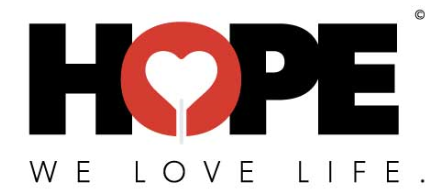 Dit sponsorblad is van ______________________________ uit klas ____Ik stap op 2 april 2019 Ik heb in totaal  € ……… gespaard voor HOPE .						 Naam sponsorhandtekeningCent/kmtotaal